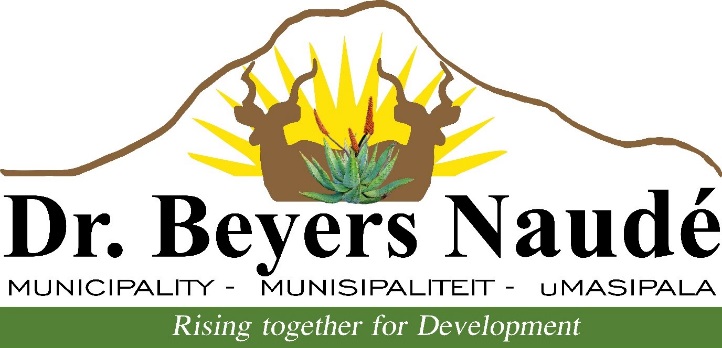 Applications are hereby invited from suitably qualified and experienced persons for the following vacant position:1.	Post:				Artisan Electricians (Graaff-Reinet)	Operational Unit:		Directorate: Planning and Engineering			Task Grade:			10	Salary:				Between R204 324 – R265 212Main Duties:			Operational functions such as: co-ordination and 							supervision, information recording and vehicle 								operations.				Electrical functions such as: construction and 								installations, planned and predictive maintenance and 							fault finding/ repairs.			Maintenance, construction and operation of electrical 							overhead and underground networks.  			Substation and switchgear maintenance.			Fault finding in panels.			Motor control gear, installation and maintenance.			MV & LV cable joints & terminationsRequirements:			Minimum of N2 or equivalent qualification.				Valid Code EC driver’s license 				In possession of PrDP, unendorsed.				Possession of a wireman’s licence will be a 								recommendation.Qualified artisan with at least 2 years suitable experience after successful completion of a nationally recognized trade test. Candidate will be subjected to a practical evaluationShortlisted applicants will be required to submit a medical fitness certificate on the day of the interview.Experience in construction of and maintenance of overhead and underground (22kV and 11kV) and low voltage systems.Authorised to undertake MV switching up to 22 kV				The incumbent must be physically fit and able bodied				Required to work in all weather conditions				Required to work outside normal working hours during 							emergencies and planned overtime.Appointees will be required to work extraordinary hours and perform standby duties on a rotational basis. Post:				Artisan (Mechanic)Operational Unit:		Directorate: Planning and Engineering Task Grade:			10Salary:				Between R204 324 – R265 212Main Duties:		Servicing, repairs and maintenance of plant, vehicles and machineryWorkshop administration and recordkeepingEnsure compliance with OHS Act and applicable safety regulations.Inspect and prepare testing of Aerial Platforms. Undertake breakdown repairs, testing of vehicles and minor auto electrical repairs.				Undertake minor welding works				Obtaining of quotations for parts and repairsRequirements:			Qualified Diesel Artisan				Heavy plant experience will be an added recommendationCode C1 drivers’ licence  Preferably in possession of PRDP At least 3 years suitable experience. Post:				OperatorOperational Unit:	Directorate: Planning and EngineeringTask Grade:			6Salary:				Between R118 464 – R153 746Main Duties:	Attends to grading of roadsAttends to loading and general haulage of equipment and plant to various sites
Undertakes earthmoving/ excavation and backfilling operationsUndertakes digging of trenches, pipe laying, general rigging, etc. as required using the appropriate plant or equipment for the task
Undertakes road construction work in accordance with instructions using the appropriate plant or equipment for the task		Completes daily running/log sheets in respect of plant and equipment	Assumes complete responsibility for the plant, equipment and staff under his control
Undertakes all tasks associated with the plant or equipment under his control, including the cleaning and safety thereof and the reporting of any detects to the supervisor
Oversees all manual work undertaken by staff under his control and supervises all staff allocated to him
Ensures that all work is performed in a safe manner and seeks advice from the supervisor in doubtful situations
Exercises disciplinary control over all staff allocated to him and brings any related problems to the attention of supervisor
 	Requirements:			Grade 8 certificate Code 10 driver’s licence; Operator licences as required (Grader operator licence will be an added advantage)Good interpersonal and communication skills Supervisory skills Good tractor driving skills 2 years related experience.Willingness to work in all weather conditions and perform overtime dutiesA detailed curriculum vitae plus certified copies of all qualifications of applicants and at least two recent testimonials must reach the Human Resources Officer, (Mrs H.C.Wessels) at Dr Beyers Naudu Local Municipality, P.O. Box 71, Graaff-Reinet, 6280 not later than Friday, 1 June 2018.Late, faxed or emailed applications will not be considered. The municipality is committed to the provisions of the Employment Equity Act in its Recruitment/Employment policies. Applicants who have not been contacted within six weeks from the closing date should consider themselves unsuccessful. Canvassing of councillors or officials in respect of the position will lead to the disqualification of the applicant. The Council reserves the right to recover the cost of this advert from any candidate who, after appointment, declines such appointment.DR E.M. RANKWANAMUNICIPAL MANAGERP.O. Box 71								Tel:  049 8075700Graaff-Reinet								Fax: 049 89243196280 NOTICE NO:  43/2018The successful applicants will qualify for normal fringe benefits offered by a local authority, further details of which are available from the Human Resources Officer:  Recruitment and Selection (Mrs H.C. Wessels) of the Municipality at 049 8075702. 